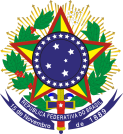 Serviço Público FederalInstituto Federal de Educação, Ciência e Tecnologia Sul-rio-grandensePró-Reitoria de EnsinoConteúdosUNIDADE I - Teoria Atômica e Estrutura Eletrônica1.1. Teoria atômica da matéria.1.2. Partículas subatômicas.1.3. Modelo quântico.1.4. Números quânticos.1.5. Regra de Hund e princípio de AUFBAU.1.6. Classificação periódica dos elementos.1.7. Carga nuclear efetiva e raio atômico.1.8. Propriedades periódicas.1.9. Química descritiva dos elementos representativos.1.10. Química descritiva dos elementos de transição.1.11. Atividades práticas de laboratório.UNIDADE II – Ligações Químicas e funções inorgânicas.2.1. Ligação iônica e covalente.2.2. Teoria da ligação de valência e teoria do orbital molecular.2.3. Ligação metálica.2.4. Transição entre ligação iônica e covalente.2.5. Geometria molecular (TRPECV).2.6. Polaridade na ligação covalente.2.7. Forças Intermoleculares e propriedades.2.8. Número de oxidação2.9. Caracterização, nomenclatura e propriedades das Funções inorgânicas: ácidos, bases, sais, óxidos e hidretos.2.10. Atividades práticas de laboratório.UNIDADE III – Reações Químicas e Estequiometria3.1. Massa atômica e molecular; Número de Avogadro e volume molar.3.2. Fórmulas químicas.3.3. Tipos de reações.3.4. Reagente limitante.3.5. Cálculos estequiométricos e balanceamento de equações.3.6. Atividades práticas de laboratório.UNIDADE IV – Estudos dos sólidos, líquidos e gases4.1. Caracterização.4.2. Estruturas.4.4. Propriedades4.5. Equações do estado de um gás.4.6. Comportamento físico.4.7. Características particulares de cada fase física.4.8. Atividades práticas de laboratório.UNIDADE V – Dispersões, soluções e propriedades coligativas.5.1 Conceito e classificação das dispersões5.2 Curvas de solubilidade5.3. Concentração das soluções5.3 Preparo de soluções e padronização de soluções5.4 Propriedades coligativas.5.5. Atividades práticas de laboratório.UNIDADE VI - Termoquímica6.1. Primeira lei da termodinâmica.6.2. Entalpia.6.3. Tipos de Entalpia.6.4. Lei de Hess.6.5. Calorimetria.6.6. Entropia, energia livre e transformação espontânea.6.7. Atividades práticas de laboratório.UNIDADE VII - Cinética Química7.1. Velocidade de reação.7.2. Equações cinéticas.7.3. Fatores que afetam a velocidade da reação.7.4. Energia de ativação e dependência das constantes de velocidade com a temperatura.7.5. Mecanismos de reações.7.6. Catálise.7.7 Atividades práticas de laboratório.UNIDADE VIII - Equilíbrio Químico8.1. Conceito de equilíbrio.8.2. Constante de equilíbrio.8.3. Formas de expressar as constantes de equilíbrio.8.4. Princípio de Lê Chatelier.8.5. Solubilidade de sólidos iônicos.8.6. Equilíbrio ácido-base e pH.8.7. Titrimetria.8.8. Soluções-tampão.8.9. Hidrólise e dissociação.8.10. Atividades práticas de laboratório.UNIDADE IX - Eletroquímica9.1. Reações de oxidação-redução.9.2. Pilhas galvânicas.9.3. Potenciais padrão de eletrodo.9.4. A equação de Nerst.9.5. Espontaneidade das reações de oxidação-redução.9.6. Atividades práticas de laboratório.UNIDADE X – Programa de seminários temáticos da Química Geral Aplicada com Compostos inorgânicos de interesse ambiental.10.1. Tratamento estatísticos de dados de laboratório.10.2.  Conceitos iniciais de Tratamentos de águas e efluentes.10.2. Poluição Ambiental.10.3. Saneamento Ambiental.10.4. Cristais Líquidos.10.5. Polímeros.10.6 Cerâmicas.10.7 Supercondutividade.10.8 Filmes finos.Bibliografia básicaBROWN, T. L.; LEMAY, H. E.; BURSTEN, B. E. Química, A ciência Central. 9 ed., Ed. Pearson-Prentice Hall, 2007.ATKINS, P.; JONES, L. Princípios de Química. Ed. Bookman, 2001.KOTZ, J.; TREICHEL, P. M. Química Geral e Reações Químicas. Pioneira Thomson, 2005.RUSSELL, J. B.: Química Geral. MacGraw Hill, 2 ed., 1992.Bibliografia ComplementarREIS, Martha. Completamente Química: química geral. São Paulo, SP: FTD, 2001. 624p (Ciências, tecnologia & sociedade).MATHEUS, Edegar; SARDELLA, Antonio. Curso de química. São Paulo: Ática, 1984.BROWN, T. L.; LEMAY, H. E.; BURSTEN, B. E.; BURDGE, J. R. Química: Ciência Central. São Paulo: Pearson, 2005.KOTZ, J. C.; TREICHEL, P. M.; WEAVER, G. C. Química Geral e Reações Químicas, vol. 1. São Paulo: Cengage Learning, 2010. 6 ed.RUSSEL, J. B. Química Geral, vol. São Paulo: Pearson, 2012. 2 ed. HALL, N. (org.) Neoquímica. Porto Alegre: Bookman, 2006.DISCIPLINA: Química Geral AplicadaDISCIPLINA: Química Geral AplicadaVigência: a partir de 2023/1Período letivo: 1º SemestreCarga horária total:  60hCódigo: S1BD1CH Extensão: CH Pesquisa: CH Prática:  % EaD: Ementa: Estudo dos fenômenos da Química Geral, Química Inorgânica e Físico-química aplicados ao contexto do Saneamento Ambiental.Ementa: Estudo dos fenômenos da Química Geral, Química Inorgânica e Físico-química aplicados ao contexto do Saneamento Ambiental.